Sistem Pakar Dalam Mendeteksi Kerusakan Sistem Mesin Sepeda Motor Honda Beat Karbu  Dengan Menggunakan Metode Certainty FactorJhumi Irvandy Sinaga *, Jaka Prayudha, S.Kom.,M.Kom**, Muhammad Syaifuddin, S.Kom.,M.Kom*** Program Studi Mahasiswa, STMIK Triguna Dharma ** Program Studi Dosen Pembimbing, STMIK Triguna DharmaPENDAHULUAN Perkembangan dunia otomotif serta pemasarannya pada era globalisasi sekarang ini telah berkembang menjadi begitu kompleks dan begitu penuh dengan inovasi-inovasi yang dilakukan oleh para pelakunya. Khususnya pada perkembangan industri sepeda motor di Indonesia mengalami perkembangan yang signifikan dengan hadirnya berbagai macam merek yang digunakan oleh perusahaan yang merupakan produsen. Di Indonesia, sepeda motor dianggap dapat memenuhi kebutuhan masyarakat golongan ekonomi menengah kebawah, disamping keunggulan dalam kemampuan bermanuver disela-sela kemacetan. Sepeda motor juga memberikan efisiensi dalam biaya perjalanan.Sepeda motor Beat merupakan jenis sepeda motor matic yang banyak digemari oleh masyarakat. Honda Beat adalah sepeda motor yang berjenis skuter matic dan dalam peluncuran perdananya sudah langsung menarik konsumen karena honda matic mempunyai kualitas mesin terbaik. Salah satu sepeda motor yang sangat diminati dan masih banyak penggunanya Honda Beat. Banyaknya peminat Motor Honda Beat tak luput dari desainnya yang irit, mudah dimodifikasi, elegan dan minimalis, selain itu harga jenis motor Honda satu ini bisa dikatakan murah.Dikarenakan masih banyaknya pengguna Honda Beat yang menggunakan sistem Karbu, tentu banyak sekali kendala yang terjadi, yang jarang diketahui olehKAJIAN PUSTAKA		Aplikasi berbasis komputer yang banyak dipergunakan dalam penyelesaian permasalahan yang berkaitan dengan pemikiran ataupun keahlian seorang pakar disebut dengan Sistem pakar, yang mencoba dalam memecahkan masalah yang tidak dapat diselesaikan awam dan hanya bisa diselesaikan oleh seorang pakar dibidangnya, sistem pakar dikatakan berhasil jika mampu menghasilkan sebuah  keputusan yang sama seperti yang dilakukan oleh pakar aslinya baik pada saat proses pengambilan keputusannya dan juga dari hasil keputusannya.Mesin Inferensi adalah sebuah otak dari aplikasi sistem pakar. Dimana dalam mesin inferensi inilah kemampuan pakar ini disisipkan. Apa yang dikerjakan oleh mesin inferensi, didasarkan pada pengetahuan-pengetahuan yang ada dalam basis pengetahuan yang telah diambil dari seorang pakar [7].Sistem pakar hadir menjadi pembantu atau assiten yang akan menuntun seseorang menyelesaikan permasalahan dengan dukungan data kepakaran yang disimpan dalam komputer. Dengan bantuan kepakaran, informasi dirangkum dalam database sebagai sumber penanganan diagnosa kerusakan sampai solusi yang akan dilakukan sebagai langkah penyelesaian permasalahan [8]. Istilah yang ada pada sistem pakar bersumber dari istilah knowledge-based expert system.Penyebab istilah ini muncul adalahuntuk memecahkan sebuah masalah yang jarang dapat diselesaikan oleh awam. [9].Pengetahuan adalah informasi atau maklumat yang diketahui atau disadari oleh seseorang. Pengetahuan termasuk, tetapi tidak dibatasi pada deskripsi, hipotesis, konsep, teori, prinsip [10]Certainty FactorCertainty Factor (CF)  dikemukakan oleh Shortliffe dan Buchanan pada 1975 untuk mengakomodasikan ketidakpastian pemikiran (Inexact reasoning)seorang pakar. Seorang pakar,(misalnya dokter sering kali meganalisis informasi yang ada dengan ungkapan seperti “mungkin”, ”kemungkinan besar”, ”hampir pasti”. Untuk megakomodasi  hal ini kita menggunakan Certainty Factor(CF) guna menggambarkan tingkat keyakinan pakar terhadap masalah yang dihadapi .Metode‘Net Belief“ yang diusulkan oleh E.H Shortliffe dan B.G BuchananCF(rule)=MB(H,E)-MD(H,E)CFCombine =CF1+CF2(1-CF1)Dimana :CF (Rule)	= factor kepastianMB (H,E) = measure of belief (ukuran kepercayaan) terhadap     hipotesis H, jika diberikan evidence E (antara 0 dan 1)MD(H,E)  = measure of disbelief, (ukuran ketidakpercayaan) terhadap     	   evidence H, jika diberikan evidence E (antara 0 dan 1)P(H) 	= probabilitas kebenaran hipotesis HP(H|E) 	= probabilitas bahwa H benar karena fakta EMETODE PENELITIANAdapun metode dalam penelitian ini mencakup :1.      Teknik Pengumpulan DataTeknik pengumpulan data berupa suatu pernyataan tentang sifat, keadaan, kegiatan tertentu dan sejenisnya. Pengumpulan data dalam penelitian ini dilakukan di Bengkel Heru Fatlana Service menggunakan 4 cara berikut merupakan uraian yang digunakanWawancaraPengumpulan data dengan melakukan tanya jawab langsung dengan Narasumber yaitu seorang teknisi motor honda Beat dari objek yang diteliti untuk memperoleh yang diinginkan. Wawancara dilakukan guna mendapatkan alur kerja pada objek yang diteliti yang akan digunakan dalam menentukan fitur-fitur yang akan dibangun. Pada tahapan wawancara dilakukan dengan cara mewawancarai bapak Heru Fatlana  terkait  tentang kerusakan Honda BeatANALISA DAN HASIL Bobot nilai pakar merupakan data yang diberikan langsung oleh pakar terhadap gejala-gejala yang mendasari suatu hipotesis dari pengidentifikasian kerusakan Honda Beat . Berikut ini pengetahuan dasar atau informasi tentang gejala kerusakan Honda Beat  dari  beserta nilai MB dan MD untuk setiap gejalanya. Bobot nilai gejala diperoleh dari rumus:MB(h,e)	= Ukuran kepercayaan terhadap hipotesis h (antara 0 dan 1)MD(h,e)          = Ukuran ketidakpercayaan terhadap hipotesish (antara 0 dan 1)CF                  	= Factor kepastianCF[H,E] 	= MB[H,E]-MD[H,E]Tabel 3.3 Jenis Kerusakan Honda Beat beserta Nilai MB dan MDDalam pengujian analisa yang dilakukan, seseorang berkonsultasi mengenai kerusakan Honda Beat miliknya, dari 13 pilihan gejala yang diberikan Honda Beat tersebut mengalami 5 gejala antara lain adalah sebagai berikut:Tabel 3.4 gejala  yang dialami 3.2.4 Mengkombinasikan Nilai Certainty FactorMelakukan Perhitungan Certainty Factor Pada Sistem PengapianSistem Pengapian memiliki 5 gejala yaitu  G01,G02, G03,G04, G05Tabel 3.5 Gejala yang dialami sesuai dengan Sistem PengapianDimana diketahui nilai MB dan MD gejala tersebut adalah,G01  =>  MD = 0.83 dan MD = 0.2 Nilai CF (G01) 	= MB – MD			= 0.83 – 0.2= 0.63G04  =>  MD = 0.9 dan MD = 0.13 Nilai CF (G02) 	= MB – MD			= 0.9 – 0.13 = 0.77CF(h,e1∧e2) = CF(h,e1) + CF(h,e2) * (1-CF[h,e1])CF(G01,G02) = 0.63+ (0.77* (1-0.63))CF(G01,G02) = 0.9149Kemudian masih ada G03 dengan nilai sebagai berikut,G03  =>  MD = 0.8 dan MD = 0.12 Nilai CF (G03) 	= MB – MD			= 0.8 – 0.12 = 0.68CFcombine CF[H,E] old,G03= CF[H,E]old + CF[H,E] * (1- CF[H,E] old)= 0.9149+ (0.68* (1-0.9149))= 0.972768Kemudian masih ada G04 dengan nilai sebagai berikut,G04  =>  MD = 0.65 dan MD = 0.21 Nilai CF (G04) 	= MB – MD			= 0.65 – 0.21 = 0.44CFcombine =CF[H,E] old,G04= CF[H,E] old + CF[H,E] * (1- CF[H,E] old)= 0.972768+ (0.44* (1-0.972768))= 0.98475008Kemudian masih ada G05 dengan nilai sebagai berikut,G05  =>  MD = 0.76 dan MD = 0. 1 Nilai CF (G04) 	= MB – MD			= 0.76 – 0.1 = 0.66CFcombine CF[H,E] old,G04= CF[H,E] old + CF[H,E] * (1- CF[H,E] old)= 0.98475008+ (0.66* (1-0.98475008))= 0.994815027Melakukan Perhitungan Certainty Factor Pada Sistem Bahan BakarSistem Bahan Bakar memiliki 1 ciri yaitu  G01Tabel 3.5 Gejala yang dialami sesuai dengan Sistem Bahan BakarG01  =>  MD = 0.54 dan MD = 0.22Nilai CF (G01) 	= MB – MD			= 0.54 – 0.22 = 0.32CF(h,e1∧e2) = CF(h,e1) + CF(h,e2) * (1-CF[h,e1])CF(G05) = 0.32+ (0* (1-0.32))CF(G05) = 0.32Untuk Kerusakan yang lainnya tidak dihitung dikarenakan tidak memiliki gejala yang terkait. Maka dari perhitungan dapat disimpulkan nilai CF untuk jenis pengidentifikasian Kerusakan dari nilai CF terbesar adalah pada Sistem Pengapian = 0.994815027 atau dengan tingkat kepastian  99.48%. Yaitu artinya adalah Honda Beat tersebut mengalami Kerusakan Sistem Pengapian..Halaman Menu UtamaMenu utama adalah tampilan awal ketika user memasuki sistem. Halaman ini berisi tampilan luar tentang sistem pakar untuk mendiagnosa Kerusakan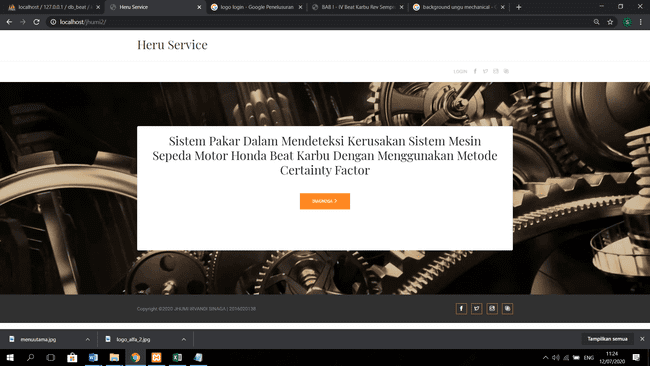 Gambar 5.1 Halaman Menu UtamaHalaman PengunjungHalaman Pengunjung adalah halaman yang digunakan untuk menginputkan siapa-siapa sajakah yang telah menggunakan sistem yang dirancang ini,  sebelum pengunjung melakukan diagnosa, mereka wajib mengisi halaman ini. 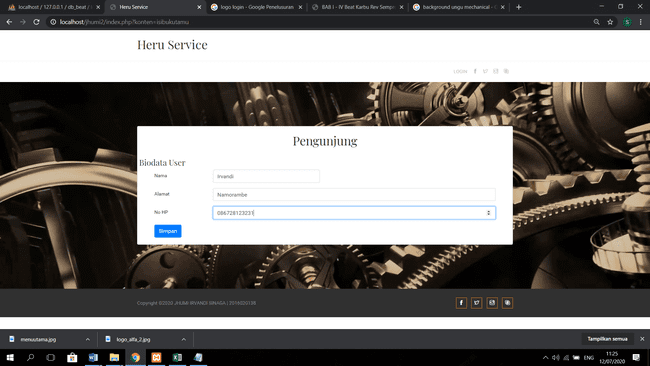 Gambar 5.2 Halaman PengunjungHalaman Data gejalaHalaman data gejala digunakan oleh pengunjung web. Pada halaman diagnosa ini pengunjung web diharuskan untuk memilih gejala-gejala sesuai dengan Kerusakannya. Berikut adalah halaman data gejala.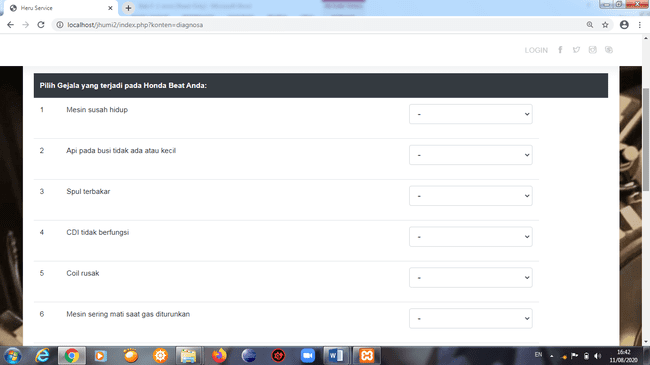 Gambar 5.3 Halaman DiagnosaHalaman Hasil DiagnosaHalaman Hasil Diagnosa ini merupakan halaman untuk menampilkan hasil Diagnosa berdasarkan gejala yang dipilih sebelumnya.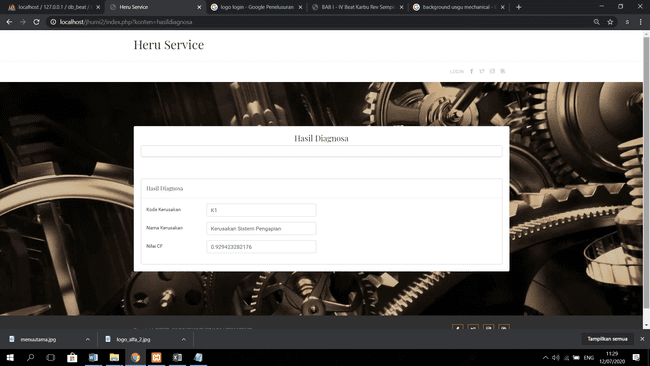 Gambar 5.4 Halaman Hasil Tampilan Lingkungan PengembangLingkungan pengembangan (development environment) Sistem Pakar digunakan untuk memasukkan pengetahuan pakar dan mengelola isi data ke dalam lingkungan Sistem Pakar.Halaman Login Admin Pada bagian sistem ini dilengkapi dengan halaman login. Halaman Login digunakan khusus untuk admin web yang dapat mengakses halaman Kerusakan, halaman gelaja, halaman basis pengetahuan. 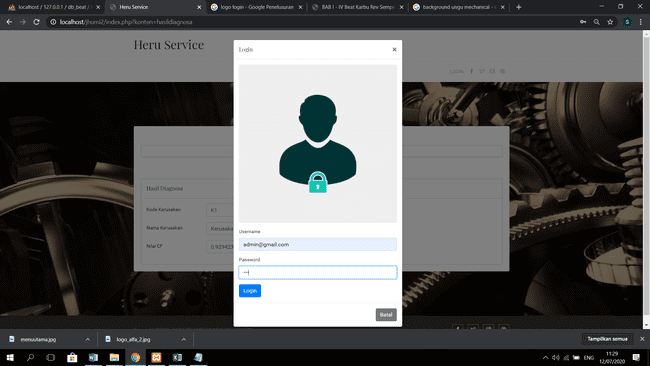 Gambar 5.5 Halaman Login AdminHalaman AdminMenu Admin dibuat untuk halaman web yang akan digunakan oleh admin untuk menuju ke halaman Kerusakan, halaman basis pengetahuan dan halaman gejala. 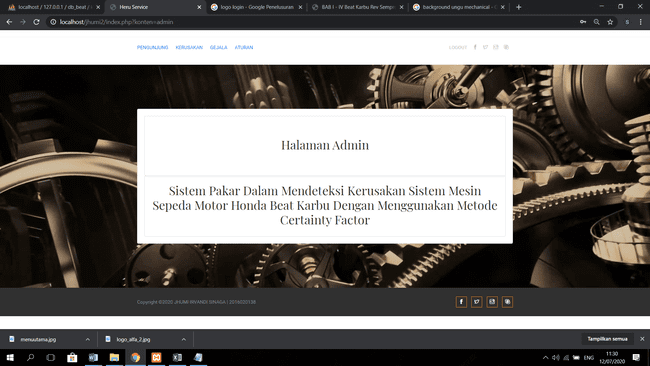 Gambar 5.6 Halaman Halaman AdminHalaman Kelola Jenis KerusakanHalaman Kerusakan digunakan untuk melihat Kerusakan yang ada di database, menghapus Kerusakan, menambah Kerusakan dan mengubah Kerusakan. Berikut adalah tampilan  halaman halaman Kerusakan.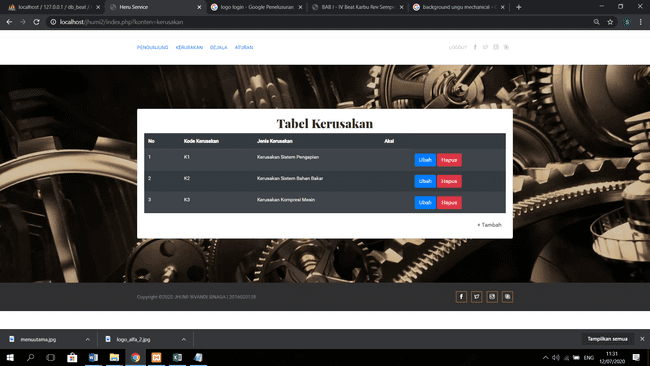 Gambar 5.7 Halaman kelola Jenis KerusakanHalaman Kelola Jenis GejalaHalaman gejala digunakan untuk melihat data gejala yang ada di database, menghapus data gejala, menambah data gejala dan mengubah data gejala. Berikut adalah tampilan  halaman halamangejala.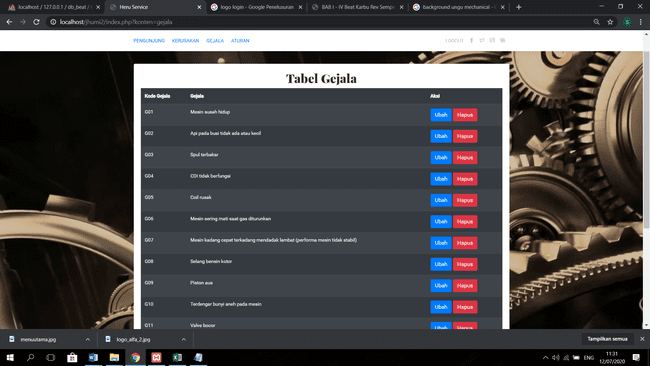 Gambar 5.8 Halaman Kelola Jenis GejalaHalaman Kelola Basis AturanHalaman Basis Aturan digunakan untuk melihat data Basis Aturan yang ada di database, menghapus data Basis Aturan, menambah Basis Aturan dan mengubah Basis Aturan. Halaman Basis Aturan digunakan juga untuk membuat relasi antara gejala dan Kerusakan Berikut adalah tampilan  halaman halaman Basis Aturan.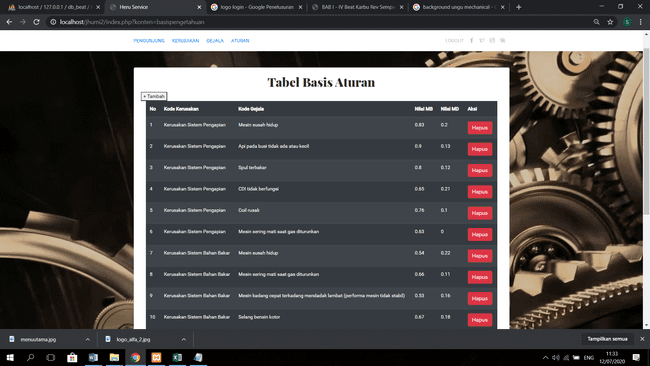 Gambar 5.9 Halaman Kelola Basis AturanKESIMPULAN Berdasarkan analisa pada permasalahan yang terjadi dalam kasus yang diangkat tentang mendeteksi kerusakan sistem Mesin Motor Honda Beat Karbu dengan menggunakan Metode Certainty Factor maka dapat ditarik kesimpulan sebagai berikut :Berdasarkan hasil penelitian yang telah dilakukan, dalam  menganalisa sistem pada Mesin Motor Honda Beat Karbu untuk mengetahui jenis kerusakan yang ada pada mesin dapat dilakukan dengan Metode Certainty Factor.Dalam membangun program sistem pakar yang dapat mendeteksi Kerusakan Mesin pada sepeda motor Honda Beat Karbu dapat menggunakan bantuan pemodelan UML terlebih dahulu, dengan kata lain aplikasi digambarkan pada bentuk Use Case Diagram, Activity Diagram dan Class Diagram. Kemudian dilakukan pengkodean dengan perancangan tersebut sehingga tercipta sebuah aplikasi berbasis web.Dalam menerapkan metode Certainty Factor kedalam program untuk mendeteksi Kerusakan Sistem Mesin pada sepeda motor Honda Beat Karbu dilakukan dengan cara menjalankan algoritma dari metode Certainty Factor secara tersetruktur kedalam bahasa pemrograman php. Sehingga menghasilkan sebuah aplikasi.Dalam menguji aplikasi sistem pakar dalam mendeteksi Kerusakan Sistem Mesin pada sepeda motor Honda Beat Karbu, bisa dilakukan dengan cara menerapkan aplikasi yang telah dibangun kemudian membandingkan hasilnya dengan hasil yang diberikan oleh mekanik pada bengkel Heru ServiceUCAPAN TERIMA KASIH Terima kasih kepada dosen pembimbing I Bapak Jaka Prayudha, S.Kom.,M.Kom kepada dosen pembimbing 2  Bapak  Muhammad Syaifuddin,S.Kom.,M.Kom dan pihak-pihak yang mendukung penyelesaian jurnal skripsi ini..BIOGRAFI PENULIS Article InfoABSTRACT Article history:Received Jun 12th, 201xRevised Aug 20th, 201xAccepted Aug 26th, 201xPengguna Honda Beat yang menggunakan sistem Karbu saat ini masih banyak, tentu banyak sekali kendala yang terjadi, yang jarang diketahui olehpengguna awam. Kerusakan yang sering terjadi pada sistem Mesin Honda Beat adalah sebagai berikut (1) Kerusakan Sistem Bahan Bakar, (2) Kerusakan Sistem Pengapian, dan  (3) Kerusakan kompresi Mesin. Dari permasalahan tersebut tentunya dibutuhkan suatu sistem yang dapat dengan mudah digunakan oleh pengguna sepeda motor Honda Beat yang tidak begitu mengerti tentang sistem Mesin. Sistem yang mampu untuk mendeteksi kerusakan Mesin Honda Beat tersebut adalah sistem pakar.Sebuah sistem yang mampu mengidentifikasi sebuah permasalahan dengan menggunakan keahlian seorang pakar yang telah ditanamkan kedalam sebuah sistem dengan menggunakan algoritma tertentu merupakan sistem pakar. Dalam jurnal Edik Informatikan dikatakan bahwa “Sistem pakar adalah sebuah sistem yang dibangun dengan berbasis komputer yang menggunakan beberapa pengetahuan, fakta dan teknik penalaran dalam memecahkan suatu permasalahan yang biasanya hanya dapat dipecahkan oleh seorang pakar dalam bidang tersebut. Implementasi sistem pakar ini sangat banyak digunakan untuk kepentingan komersial karena sistem pakar dapat dipandang sebagai cara penyimpanan pengetahuan pakar dalam bidang tertentu kedalam program komputer dan dirancang sedemikian rupa sehingga dapat memberikan keputusan dan melakukan penalaran secara cerdas.Hasil penelitian merupakan terciptanya sebuah aplikasi Sistem Pakar dengan Metode Certainty Factor yang dapat membantu pemilik Honda Beat Karbu dalam mengetahui kerusakan mesinnya.Keyword:Honda Beat Karbu, Sistem Pakar, Metode Certainty FactorPengguna Honda Beat yang menggunakan sistem Karbu saat ini masih banyak, tentu banyak sekali kendala yang terjadi, yang jarang diketahui olehpengguna awam. Kerusakan yang sering terjadi pada sistem Mesin Honda Beat adalah sebagai berikut (1) Kerusakan Sistem Bahan Bakar, (2) Kerusakan Sistem Pengapian, dan  (3) Kerusakan kompresi Mesin. Dari permasalahan tersebut tentunya dibutuhkan suatu sistem yang dapat dengan mudah digunakan oleh pengguna sepeda motor Honda Beat yang tidak begitu mengerti tentang sistem Mesin. Sistem yang mampu untuk mendeteksi kerusakan Mesin Honda Beat tersebut adalah sistem pakar.Sebuah sistem yang mampu mengidentifikasi sebuah permasalahan dengan menggunakan keahlian seorang pakar yang telah ditanamkan kedalam sebuah sistem dengan menggunakan algoritma tertentu merupakan sistem pakar. Dalam jurnal Edik Informatikan dikatakan bahwa “Sistem pakar adalah sebuah sistem yang dibangun dengan berbasis komputer yang menggunakan beberapa pengetahuan, fakta dan teknik penalaran dalam memecahkan suatu permasalahan yang biasanya hanya dapat dipecahkan oleh seorang pakar dalam bidang tersebut. Implementasi sistem pakar ini sangat banyak digunakan untuk kepentingan komersial karena sistem pakar dapat dipandang sebagai cara penyimpanan pengetahuan pakar dalam bidang tertentu kedalam program komputer dan dirancang sedemikian rupa sehingga dapat memberikan keputusan dan melakukan penalaran secara cerdas.Hasil penelitian merupakan terciptanya sebuah aplikasi Sistem Pakar dengan Metode Certainty Factor yang dapat membantu pemilik Honda Beat Karbu dalam mengetahui kerusakan mesinnya.Keyword:Honda Beat Karbu, Sistem Pakar, Metode Certainty FactorCopyright © 2020  STMIK Triguna Dharma. 
All rights reserved.Corresponding Author: *First Author Nama : Jhumi IrvandiProgram StudiSTMIK Triguna DharmaEmail: Sinagairvandy@gmail.comCorresponding Author: *First Author Nama : Jhumi IrvandiProgram StudiSTMIK Triguna DharmaEmail: Sinagairvandy@gmail.comCorresponding Author: *First Author Nama : Jhumi IrvandiProgram StudiSTMIK Triguna DharmaEmail: Sinagairvandy@gmail.comNoNama kerusakanKodeNama GejalaMBMD1Kerusakan Sistem PengapianG01Mesin susah hidup0.830.22Kerusakan Sistem PengapianG02Api pada busi tidak ada atau kecil0.90.133Kerusakan Sistem PengapianG03Spul terbakar0.80.124Kerusakan Sistem PengapianG04CDI tidak berfungsi0.650.215Kerusakan Sistem PengapianG05Coil rusak0.760.16Kerusakan Sistem PengapianG06Mesin sering mati saat gas diturunkan0.6307Kerusakan Sistem Bahan Bakar G01Mesin susah hidup0.540.228Kerusakan Sistem Bahan Bakar G06Mesin sering mati saat gas diturunkan0.660.119Kerusakan Sistem Bahan Bakar G07Mesin kadang cepat terkadang mendadak lambat (performa mesin tidak stabil)0.530.1610Kerusakan Sistem Bahan Bakar G08Selang bensin kotor0.670.1811Kerusakan Kompresi MesinG09Piston aus0.710.2212Kerusakan Kompresi MesinG10Terdengar bunyi aneh pada mesin0.650.1113Kerusakan Kompresi MesinG11Valve bocor0.860.1614Kerusakan Kompresi MesinG12Mesin terkadang mendadak mati0.880.1815Kerusakan Kompresi MesinG13Tarikan mesin terkadang melemah sendiri0.830.2NoKode GejalaGejala 1G01Mesin susah hidup2G02Api pada busi tidak ada atau kecil3G03Spul terbakar4G04CDI tidak berfungsi5G05Coil rusakNoKode GejalaGejala MBMD1G01Mesin susah hidup0.830.22G02Api pada busi tidak ada atau kecil0.90.133G03Spul terbakar0.80.124G04CDI tidak berfungsi0.650.215G05Coil rusak0.760.1NoKode GejalaGejala MBMD1G01Mesin susah hidup0.540.22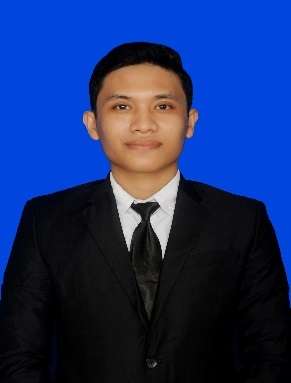 Biodata Mahasiswa Nama                           : Jhumi Irvandy SinagaJenis Kelamin             : Laki - LakiAgama                         : KhatolikPendidikan Terakhir : Smk Yapim Biru-BiruAlamat                         :Perumahan Cendana Asri , Blok DD No 5, Namo RambeEmail                           :SinagaIrvandy@gmail.com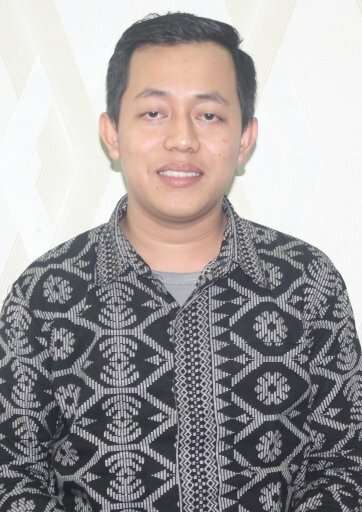 Biodata Dosen Pembimbing 1Nama                   : Jaka Prayudha, S.Kom,. M.KomNIDN                   : 0120059201Jabatan                : Dosen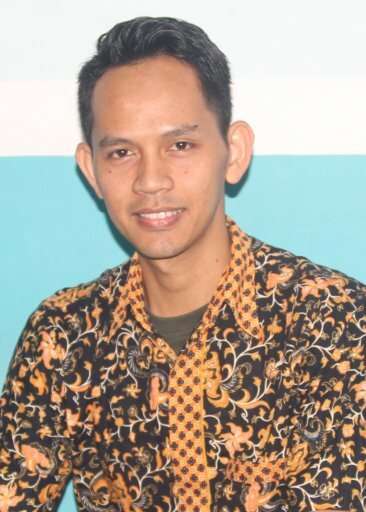 Biodata Dosen Pembimbing 2Nama                   : M. Syaifuddin, S.Kom,. M.KomNIDN                   : 0125048902Jabatan                : Dosen